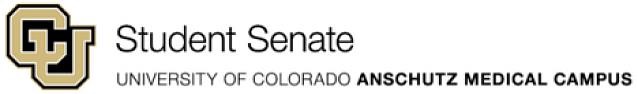 General Senate Meeting Agenda Monday, Febuary 6, 2023 CU Anschutz – Education 2 – North 1107 5:00 pm – 7:00 pm Opening (5:00) Call to OrderWelcome AttendanceApproval of QuorumApproval of Minutes – Jeffrey O.Announcements Reports President – Nick D. Vice-President – Gamlet O. Vice-President of Finance – Sierra L.Vice-President of JEDI – Kevin P. Vice-President of Communicaton – Jeffrey O. School ReportsCommitteesNew Business – Nick D.Funding Request (TBD)Student Org Funding TimelineCalendar ReviewFood Options ReviewSenate Impact Initiative ReviewStudent Census ReviewSenate Strategic PlanOpen FloorClosing Final Remarks Inspiration Meeting Adjourned (6:30)